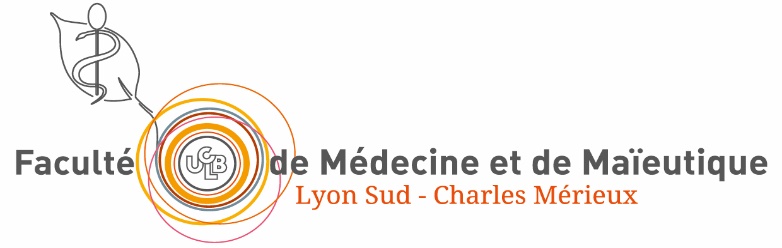 FICHE DE PROJET – STAGE A L’ETRANGER 2024/2025A déposer au bureau R.I. avant le 26 AVRIL 2024 – 17H30Toute fiche déposée hors délai ou mise dans la boîte aux lettres ou envoyée par email ne sera pas prise en compteMERCI D’ECRIRE EN LETTRES CAPITALES et TRES LISIBLEMENTVotre 1er vœu :NOM et SIGNATURE DE CHAQUE ETUDIANT(E) :__________________          __________________          __________________          __________________Date de réception par le bureau des Relations Internationales :………………………..………………Nombre d’étudiant(e)s qui composent le groupe (maximum 4/hôpital) :                   Merci de compléter les informations ci-dessous pour chacunNOM :	                                                                                                                        Année d’études en 2023/2024 :PRENOM :Spécialité souhaitée :NOM :	                                                                                                                        Année d’études en 2023/2024 :PRENOM :Spécialité souhaitée :NOM :	                                                                                                                        Année d’études en 2023/2024 :PRENOM :Spécialité souhaitée :NOM :	                                                                                                                        Année d’études en 2023/2024 :PRENOM :Spécialité souhaitée :NOM :	                                                                                                                        Année d’études en 2023/2024 :PRENOM :Spécialité souhaitée :NOM :	                                                                                                                        Année d’études en 2023/2024 :PRENOM :Spécialité souhaitée :NOM :	                                                                                                                        Année d’études en 2023/2024 :PRENOM :Spécialité souhaitée :NOM :	                                                                                                                        Année d’études en 2023/2024 :PRENOM :Spécialité souhaitée :PAYSVILLEHOPITAL d’ACCUEIL